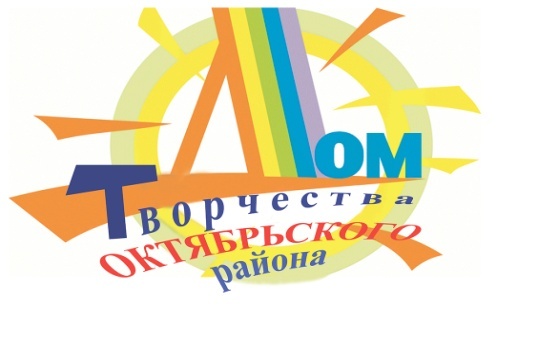 Спортивный КЛУБ выходного дняСтруктурное подразделение «ОЛИМП»  (проспект Строителей, 12)Название Форма Дата Время Место проведенияОтветственный «Белая ладья»Турнир. Шахматные партии на 5 досках13.03.202113.00 до 16.00проспект Строителей, 12ВахрушевВалерий Владимирович«Шахматные партиина 5 досках»Сеансодновременной игры27.03.202110.00 до 13.00проспект Строителей, 12ВахрушевВалерий Владимирович«Е2 – Е 4»Мастер-класс для начинающих.Разбор на демонстрационной доске10.04.202113.00 до 16.00проспект Строителей, 12ВахрушевВалерий Владимирович«Шах  мат и пат»Мини – турнир по быстрым шахматам24.04.202113.00 до 16.00Проспект Строителей, 12ВахрушевВалерий ВладимировичКонкурс решения шахматныхзадачМастер-класс для начинающих.Разбор на демонстрационной доске15.05.202113.00 до 16.00проспект Строителей, 12ВахрушевВалерий Владимирович«Шведки – очный турнир»Шахматный турнир (два на два)29.05.202113.00 до 16.00ПроспектСтроителей, 12ВахрушевВалерий Владимирович